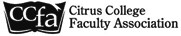                    Representative Council Meeting Date:  Wednesday, 17 Feb 2021   	 	 	 	  	ZOOM – 3:00 pm 961 2689 5545covfefe 	 	 	 	 	    CCFA Agenda  	;Call to Order- Dave Ryba Minutes, rep council , Dec 2– Stephanie Yee Officer Reports President’s Report – Dave RybaBylaws, etc.Officer ElectionsComments on the new BOTVice-President’s Report – Rafael Herrera  Creation of a CalendarDocument in ProgressDigital calendar (smartphone)Update of Department RepsSecretary’s Report – Stephanie Yee Website.. Treasurer’s Report – Gerhard PetersTreasuryFinancesMembershipElections (area reps, Secretary, VP)Calendar of election eventsCommitteeAt Large Reports – (area or at large?)IV Cabinet  reportsBargaining Chair Report – Dave Brown State of affairsSenate Liaison – John FincherPast President – Terry Miles VI Adjourn4:00… following Rep Council is a planning meeting for Member Engagement/Escalation.Officers Dave Ryba, President Rafael Herrera, Vice President Stephanie Yee, Secretary Gerhard Peters, Treasurer Included on Executive Board Jesus Gutierrez, At-Large RepresentativeSenya Lubisich, At-Large RepresentativePaul Swatzel, At-Large RepresentativeOther LeadershipJohn FincherTerry MilesRepresentatives Mathematics/Business  (  ) Ralph Tippins                                           (  ) Esmeralda MedranoHealth Sciences             (  ) Noemi Barajas Career/Technical           (  ) Gregory LippStudent Services           (  ) Raquel Gutierrez                                          (  ) Elizabeth CookVisual & Performing      (  ) Matt Jackson Arts Representatives Kinesiology                 (  ) Steve Hartman Language Arts             (  ) Anna McGarry                                      (  ) Elisabeth GaratePhysical Sciences        (  ) Social/Behavioral        (   ) Gailynn White Sciences                        (   ) Shelly HaanNegotiations Team      (  )  Dave Brown (  ) Stephanie Yee   Members                       (  ) Senya Lubisich